 OMEGA ALPHA ACADEMY 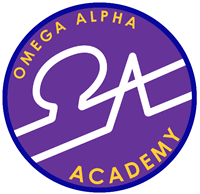 Is Now Hiring:MIDDLE SCHOOL READING TEACHERPrimary Purpose:To create a flexible Middle School grade program and a class environment favorable to learning and personal growth; to establish effective rapport with students; to motivate students to develop skills, attitudes, and knowledge needed to provide a good foundation for additional education in accordance with each student’s ability; and to establish good relationships with parents and other staff members.Responsibilities:Instructs students in citizenship and basic subject matter.Develops lesson plans and instructional materials and provides individualized and small group instruction in order to adapt to the curriculum to the needs of each student.Uses a variety of instruction strategies, such as inquiry, group discussion, lecture, discovery, etc.Creates and establishes lesson plans in accordance to AZ State Standards.Establishes and maintains standards of student behavior needed to achieve a functional learning atmosphere in the classroom in accordance with school policy.Evaluates students’ academic and social growth, keeps appropriate records, and prepares progress reports.Communications with parents through conferences and other means to discuss students’ progress and interpret school program.Identifies students’ needs and cooperates with other professional staff members in assessing and helping students solve health, attitude, and learning problem.Creates an effective environment for learning through functional and attractive displays, bulletin boards, and interest centers.Maintains professional competence through in-service education activities provided by professional growth activities.Participates cooperatively with the appropriate administrator to develop the methods by which the teacher will be evaluated in conformance with guidelines.Selects a requisition of books and instructional aids maintains required inventory records.Supervises student’s in-out of classroom activities during the school year.Administrators group standardized test in accordance with state testing program.Participates in the curriculum development programs of development.Participates in faculty committees and the sponsorship of student activities.Closely adheres to establish curriculum requirements.Works closely with curriculum instruction in the creation, development, and application of OAA’s pre-AIMS assessment.Qualifications:Bachelor’s degree or higher related subject from accredited university.Meets ACLB highly qualified requirements.SEI endorsements.Experience is preferred but not necessary for hiring.WE OFFER:Full time employmentMedical, Dental, Vision, Life and disability Insurance.Competitive salary rates.Tax Deferred Retirement PlanIf interested please inquire at:Omega Alpha Academy1402 San Antonio Ave.Douglas, AZ 85607Phone: (520) 805-1261 x 212Fax: (520) 805-1272rugalaz@oaak12.org (Rubi I. Galaz)